Filtisar – min förebildDetta vill jag att ni har med när ni redovisar era filtisar:Visa upp din figur, din skiss och din mindmapBerätta om figurenVad heter den?Vem/vilka personer har du inspirerats av?Vilka egenskaper har de personerna som du tycker är bra?Vilka material har du valt och varför?Varför ser din figur ut som den gör?Hur har det gått för dig i ditt arbete?Skulle du gjort på ett annat sätt om du fick börja om?Vad har du lärt dig?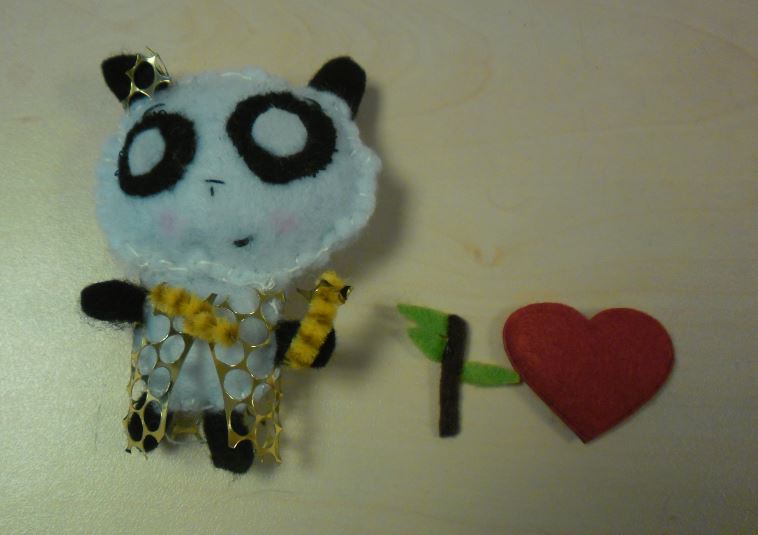 